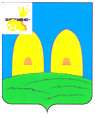 СОВЕТ ДЕПУТАТОВЛИПОВСКОГО СЕЛЬСКОГО ПОСЕЛЕНИЯРОСЛАВЛЬСКОГО РАЙОНА СМОЛЕНСКОЙ ОБЛАСТИРЕШЕНИЕот 26.02.2019  г.                                                                                            № 1О внесении изменения в решение Совета депутатов Липовского сельского поселения Рославльского района Смоленской области от 21.11.2018 года № 21   В соответствии с главой 32 Налогового кодекса Российской Федерации, Уставом  Липовского сельского поселения  Рославльского района Смоленской области Совет депутатов Липовского сельского поселения Рославльского района Смоленской областиРЕШИЛ:1. Внести в решение Совета депутатов Липовского сельского поселения Рославльского района Смоленской области от 21.11.2018 № 21 «О  налоге на имущество физических лиц на территории Липовского сельского поселения Рославльского района Смоленской области» следующее изменение:- в подпункте 2 пункта 3 после слов «машино-мест» дополнив словами «, в том числе расположенных в объектах налогообложения, указанных в подпунктах 4,5 настоящего пункта, частей жилых домов, частей квартир».2.  Настоящее решение подлежит официальному опубликованию в газете «Рославльская правда».          3. Настоящее решение вступает в силу после его официального опубликования в газете «Рославльская правда» и применяется к правоотношениям, возникшим с 1 января 2019 года.            4. Контроль за исполнением настоящего решения возложить на комиссию Совета депутатов Липовского сельского поселения Рославльского района Смоленской области  по экономическим вопросам, бюджету, налогу и финансам Липовского сельского поселения Рославльского района Смоленской области  (И.В.Шилина).Глава муниципального образованияЛиповского сельского поселенияРославльского района Смоленской области                                   Г.А.Курденкова